Curriculum Map 2018-2019: Year 5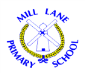 AutumnSpringSummerHistoryGeographyD&TArt ComputingREMusicMFLYear 5 – Pharaohs Learn about the achievements of the earliest civilizations – an overview of where and when the first civilizations appeared and a depth study of Ancient Egypt.Locate the world’s countries, using maps to focus on Europe, concentrating on its environmental regions, key physical and human characteristics, countries, and major cities.Describe and understand key aspects of human geography, including: types of settlement and land use, economic activity including trade links, and the distribution of natural resources including energy, food, minerals and water.Select from and use a wider range of tools and equipment to perform practical tasks (e.g. cutting, shaping, joining and finishing), accurately.Understand seasonality, and know where and how a variety of ingredients are grown, reared, caught and processed.Use research and develop design criteria to inform the design of innovative, functional, appealing products that are fit for purpose, aimed at particular individuals or groups.Improve their mastery of art and design techniques, including drawing, painting and sculpture with a range of materials (e.g. pencil, charcoal, paint, clay).Find out about great artists, architects and designers in history.5.2 We are CryptographersCracking codes5.6 We are architectsCreating a virtual spacePlaces of Worship:Sikhism: What is a Gurdwara and why is it important?Festivals/Beliefs and Practices:Why do Christians think about others at Christmas?Samba and TechnologyMusic enrichmentInspire to learnMonday 9th October 2017Unit 10En route pour l’écoleOn the way to schoolUnit 11Bon appétitEnglish (Brilliant Books):Key text: RooftoppersEnglish-drama, character description, create a settingArt-Victorian homesDT-look at structures of Victorian homes. Design and make their own house.PSCHE- Friendship Citizenship – liberties, human rights (including the convention on the rights of children), laws and the justice system. Music – music over a range of periods, including great composers; understanding tempo and pitch. History – its setting in Victorian/Edwardian Britain and links with the welfare and views of women.Science:Working ScientificallyTo be able to plan different types of enquiries to answer questions, including recognising and controlling variables where necessary,To be able to take measurements, using a range of equipment, with increasing accuracy and precision, to take repeat readings if appropriate,To record data and results of increasing complexity,To use scientific diagrams, labels, classification keys, tables, scatter graphs, bar and line graphs,To use test results to make predictions to set up further comparative and fair tests,To report and present findings from enquiries, including conclusions, casual relationships and explanations of and degree of trust in results, in oral and written form,To identify scientific evidence that has been used to support or refute ideas or arguments.Animals including humansdescribe the changes as humans develop to old age.ForcesTo be able to explain that unsupported objects fall towards earth because of force of gravity acting between the Earth and falling object, to be able to identify the effects of air resistance, water resistance and friction that act between moving surfaces, to recognise that some mechanisms (levers, pulleys, gears) allow a small force to have a greater effectArticle/Value/PSHcEArticle : Value:  British Value: Democracy and CharityKeeping Safe:  Halloween and Bonfire Night Safety.                         Anti-bullying and Road Safety Week                         1st Aid training Educational VisitsHistoryGeographyD&TArt ComputingREMusicMFLYear 5 - Alchemy IslandDescribe and understand key aspects of: physical geography, including: climate zones, biomes and vegetation belts, rivers, mountains, volcanoes and earthquakes, and the water cycle.Use the eight points of a compass, four and six-figure grid references, symbols and key (including the use of Ordnance Survey maps) to build their knowledge of the UK and the wider world.Describe and understand key aspects of physical geography, including: vegetation belts and rivers.Understand and use electrical systems in their products (e.g. series circuits incorporating switches, bulbs, buzzers and motors).Use research and develop design criteria to inform the design of innovative, functional, appealing products that are fit for purpose, aimed at particular individuals or groups.5.4 We are web developersCreating a website about cyber safety5.1 We are game developersDeveloping an interactive gameBeliefs and Practices:What food, drink and leisure are important in Islam and why?Festivals/Beliefs and Practices:How do betrayal and loyalty feature in the Easter Story?Improvise and compose music for a range of purposes using the interrelated dimensions of music.Play and perform in solo and ensemble contexts, using their voices and playing musical instruments with increasing accuracy, fluency, control and expression.Listen with attention to detail and recall sounds with increasing aural memory.Use and understand staff and other musical notations.Unit 12The planetsUnit 13The Four SeasonsEnglish (Brilliant Books):The land of Never believe (Norman Messenger)English- Letter writing, persuasive writing, story writing (mystery), make postersArt-create their own creature/treasure mapsGeography- maps/atlasesPSCHE-consider feelings and emotionsScience:Properties and changes of materialscompare and group together everyday materials on the basis of their properties, including their hardness, solubility, transparency, conductivity (electrical and thermal), and response to magnetsknow that some materials will dissolve in liquid to form a solution, and describe how to recover a substance from a solutionuse knowledge of solids, liquids and gases to decide how mixtures might be separated, including through filtering, sieving and evaporatinggive reasons, based on evidence from comparative and fair tests, for the particular uses of everyday materials, including metals, wood and plasticdemonstrate that dissolving, mixing and changes of state are reversible changesexplain that some changes result in the formation of new materials, and that this kind of change is not usually reversible, including changes associated with burning and the action of acid on bicarbonate of soda.Electricityassociate the brightness of a lamp or the volume of a buzzer with the number and voltage of cells used in the circuitcompare and give reasons for variations in how components function, including the brightness of bulbs, the loudness of buzzers and the on/off position of switches use recognised symbols when representing a simple circuit in a diagram.Article/Value/PSHcEArticle : Value:  British Value: My Money Week (saving)Keeping Safe: Internet Safety                        Heart StartEducational VisitsHistoryGeographyD&TArt ComputingREMusicMFLYear 5 - RevolutionStudy an aspect or theme in British history that extends pupils’ chronological knowledge beyond 1066.VictoriansName and locate counties and cities of the UK, geographical regions and their identifying human and physical characteristics, key topographical features (including hills, mountains, coasts and rivers), and land-use patterns; and understand how some of these aspects have changed over time. Use maps, atlases, globes and digital/computer mapping to locate countries and describe features studied.Select from and use a wider range of materials and components, including construction materials, textiles and ingredients, according to their functional properties and aesthetic qualities.Generate, develop, model and communicate their ideas through discussion, annotated sketches, cross-sectional and exploded diagrams, prototypes, pattern pieces and computer-aided design.Find out about great artists, architects and designers in history.Improve their mastery of art and design techniques, including drawing, painting and sculpture with a range of materials [e.g. pencil, charcoal, paint, clay].5.3 We are artistsFusing geometry and art5.5 We are bloggersSharing experiences and opinionsWorship in practice:How do people express their faith in everyday life? Thematic compare and contrast Christianity, Islam and one other.Appreciate and understand a wide range of high-quality live and recorded music drawn from different traditions and from great composers and musicians.Unit 14Beach sceneEnglish (Brilliant Books):Key Book: Street childEnglish-letter writing, drama, character descriptionArt-Victorian observational drawings using charcoalsGeography-map readingHistory-Victorians and how they livedScience:Living things and their habitatsdescribe the differences in the life cycles of a mammal, an amphibian, an insect and a birddescribe the life process of reproduction in some plants and animals.Article/Value/PSHcEArticle : Value:  British Value: Tolerance and RespectKeeping Safe: SRE and Food SafetyEducational VisitsPreston Park